Sunday School websitebiblechapel.com/sunday-schoolTake a picturewith yourphone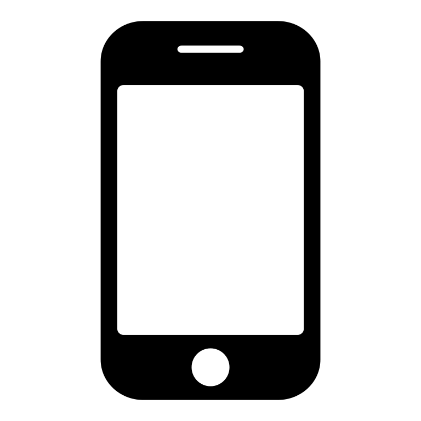 